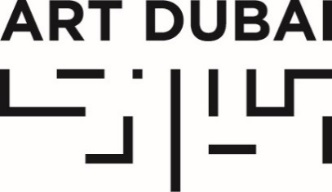 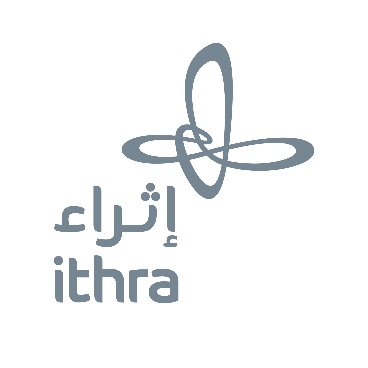 خبر صحفي:بالشراكة مع معرض "آرت دبي" "إثراء" يعلن عن الفائز بجائزة إثراء للفنون لعام 2019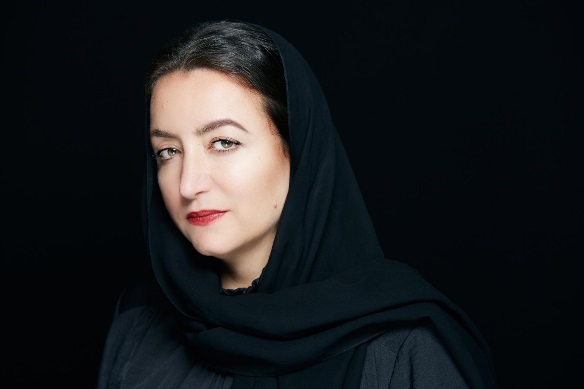 دانية الصالح، الفائزة بجائزة إثراء للفنون 2019الظهران، المملكة العربية السعودية،  30 يناير 2019: أعلن مركز الملك عبد العزيز الثقافي العالمي "إثراء" بالشراكة مع معرض "آرت دبي" اليوم 24 جمادى الأولى (الموافق 30 يناير 2019م) عن فوز الفنانة السعودية دانية الصالح بجائزة إثراء للفنون في دورتها الثانية، حيث تهدف المبادرة التي أطلقها المركز بالشراكة مع آرت دبي في عام 2017م، إلى دعم وتحفيز المواهب السعودية في مجال الفنون المعاصرة، وتوفير منصة للمجتمع الفني السعودي لإيصال إبداعاته إلى المحافل العالمية.وذكر مدير مركز "إثراء"، علي المطيري، "أن جائزة إثراء للفنون حقّقت نجاحاً مذهلاً في دورتها الافتتاحية خلال العام الماضي، ونحن سعداء بمواصلة هذا النجاح لتحقيق التزامنا الرئيسِ في دعم وتعزيز المواهب الفنية بالمملكة"، مضيفاً، "إن جائزة إثراء للفنون أطلقها مركز إثراء لتخدم مجالات الفنون المعاصرة، وتعزيز هوية الفن السعودي عالمياً، وذلك بما يتوافق مع جهود ورؤية المملكة 2030 في التنمية الاجتماعية والثقافية والفنية".ومن جانبها، أوضحت الفنانة السعودية دانية الصالح، "يشكّل فوزي بالجائزة مصدر فخر واعتزاز، وتنتابني سعادة غامرة منذ الإعلان عن فوزي بالجائزة، وأتطلع إلى عرض عملي في معرض "آرت دبي" للتأكيد على الدور البارز الذي يقوم به مركز "إثراء" في إحداث الفارق الملموس على المشهد الفني بالمملكة، وأشعر بالفخر لارتباط اسمي بهذا الصرح الثقافي المرموق".وقد كشفت الصالح في عملها الفائز والمعنون "صوتَم" البنية التحتية وتعقيدات اللغة، حيث يقوم العمل على تفكيك اللغة إلى وحدتها الأصغر للصوت، وذلك باستخدام الوسائط المتعددة على العمل الفني، ومن المقرر أن تنجز الصالح العمل الفائز خلال الأشهر المقبلة قبل انضمامه إلى مجموعة "إثراء" الفنية الدائمة.ويحظى جميع الفنانين السعوديين والفنّانين المقيمين في المملكة بفرصة لتقديم أعمالهم للمشاركة في المسابقة السنوية، إذ يحصل الفائز على مبلغ يصل إلى 100 ألف دولار، وذلك لإتمام أعمالهم الفنية المقترحة التي سيعرضها المركز ضمن مجموعة إثراء الفنية الدائمة، حيث تم عرض العمل الفائز بالدورة الأولى للجائزة للفنان التشكيلي السعودي أيمن زيداني "ميم "، وذلك خلال معرض "آرت دبي" في العام الماضي. - انتهى -للاستفسارات الإعلامية:منى الشهري، مركز اثراءmona.shehri@aramco.com+966 504967179سييرا فيليبسرئيس قسم العلاقات والتواصل، آرت دبيciara@artduabi.ae+971 5 5686 9488معلومات للمحررين:نبذة عن الفنانة: دانيا الصالحولدت دانيا الصالح ونشأت في الرياض وحصلت على درجة البكالوريوس في تطبيقات الحاسوب من جامعة الملك سعود. درست الرسم في دار صفية بن زقر في جدة وحضرت العديد من الدورات الفنية في الخارج، وتتطرّق في أعمالها الفنية إلى المفاهيم المخفية والعادية والشائعة، وتتبع في نهجها تفكيك وإعادة ترتيب وتقديم المفاهيم الواضحة لتُسقط الضوء على كل ما هو مخفيّ، وتبتكر مساحة للتأمل ورؤية الواقع بطريقة جديدة ومختلفة. وتستخدم دانيا الهندسة والأشكال والقوالب وتُعبّر عن طريق خلط عناصر الفن المادية وغير المادية، وتتخطى سُبُل الرسم التقليدية وتتبع الفن التوليدي والرمزي. تدرس الصالح حالياً لنيل شهادة ماجستير الفنون الجميلة في الفنون الحاسوبية في كلية جولدسميث في لندن.نبذة عن جائزة إثراء للفنونأطلق مركز الملك عبد العزيز الثقافي العالمي (إثراء) بالتعاون مع آرت دبي جائزة إثراء للفنون في عام 2017 ، وتُمنح الجائزة للمواطنين السعوديين والمقيمين في السعودية ممن يمتلكون مواهب ناشئة في الفن المعاصر كوسيلة لتمويل الفنانين السعوديين وتشجيعهم ومنحهم فرصة للظهور على المنصة العالمية. حاز الفنان السعودي أيمن زيداني المقيم في الشارقة على الجائزة الأولى في النسخة الأولى من جائزة إثراء للفنون، ومن المقرر أن يصبح الزيداني عضواً من أعضاء لجنة التحكيم في النسخة الثانية للجائزة. وتضم اللجنة مجموعة من الخبراء السعوديين والعالميين، بما فيهم أعضاء المركز وآرت دبي. وكجزء من التعاون بين ’إثراء‘ و’آرت دبي‘، يتم كشف النقاب عن العمل الفائز في معرض آرت دبي كل عام، وينضم لاحقاً إلى مجموعة إثراء الدائمة والمرموقة من الأعمال الفنية.نبذة عن "إثراء"يهدف مركز الملك عبدالعزيز الثقافي العالمي "إثراء" إلى دعم جهود المملكة في التنمية الاجتماعية والثقافية، مركزاً بشكل خاص على الإبداع في المجالات المعرفية، حيث تتكامل فكرة هذه المبادرة مع رؤية المملكة 2030. ويتّسم مبنى المركز الثقافي الذي تبلغ مساحته نحو 80 ألف متر مربع بالتكامل والشمولية.ويضم المركز مكتبة تنتمي إلى القرن الحادي والعشرين، صُمّمت لتكون محوراً للتعلم الفردي والجماعي والتبادل المفتوح للأفكار، ويقدم برج المعرفة آخر ما توصل إليه العالم في مجالات المعرفة والفكر، حيث يحتوي على العديد من القاعات المخصّصة لتقديم 30 ألف ساعة تعليمياً.كما يحتوي المركز على متحف من 4 معارض هي معرض "فنون" و"أجيال" وقاعة "كنوز" ومعرض"قاعة التاريخ الطبيعي"، بالإضافة الى أول متحف مخصّص للأطفال إلى عمر 12 سنة في المملكة.ويشمل المركز قاعة السينما حيث يُعرض من خلالها الأفلام الوثائقية، والثقافية الإبداعية، وأفلام الأطفال التعليمية والاجتماعية. وسيستمتع الزوار بعروض فنية محلية وعالمية تُقدّم في مسرحٍ يتألّف من 900 مقعد، وخشبة مسرح مجهزة ومتكاملة. بالإضافة إلى مختبر الأفكار، الذي يعتبر منصّة الإبداع والابتكار للطلاب والطالبات السعوديين والمتخصصين من عمر 22 عاماً فما فوق. وأخيراً، ينهض قسم "الأرشيف" في المركز بمهمة إدارة وحفظ السجلات والوثائق التي ترصد تراث المملكة وتاريخها الاجتماعي والثقافي.نبذة عن آرت دبييتميز آرت دبي بكونه المنصة الاقليمية الفنية الرائدة وبمعرض مودرن الذي يمثل المنصة الفنية التجارية الوحيدة التي تقدم نخبة من الاعمال المتحفية لعمالقة الفن الحديث من منطقة الشرق الأوسط وأفريقيا وجنوب آسيا.ويستقي المعرض روحه النشطة وتوقه للابتكار والتجدد من وحي الحياة سريعة الوقع في مدينة دبي وطموحها الذي يلامس السماء ليكون نقطة التلاقي للفنون والفنانين ومحبي الفن من مختلف أنحاء العالم والوجهة الاستكشافية الأبرز للتمتع بمختلف الأساليب الفنية القاجمة من مناطق قد تغيب عن المعارض الفنية الغربية التقليدية في حوار فني اقليمي فريد يمثل المنطقة التي أصبحت تعرف مؤخراً باسم "الجنوب العالمي"
ويقدم المعرض دعمه المتواصل للفنانين المحليين والإقليميين من خلال مجموعة فريدة من البرامج والأعمال التفويضية التي تقام عادة بالشراكة مع المؤسسات الفنية الاقليمية ليعمل آرت دبي على إعادة تعريف الدور الذي تلعبه المعارض الفنية في تفعيل الفنون والمنظومة التعليمية المحلية والفكر الفني القيادي والذي يتجاوز النواحي التجارية الصرفة التقليدية لهذه المعارض من خلال مختلف المبادرات مثل منتدى الفن العالمي أكبر المؤتمرات الفني في منطقة الشرق الأوسط وآسيا ومبادرة كامبس آرت دبي التعليمية الفريدة في الإمارات.كما يواصل المعرض تعزيزه لبصمته الفنية والثقافية من خلال فعالياته الفنية المتنوعة مثل برنامج رزيدنتس للإقامة الفنية والذي يسلط الضوء على  أعمال متميزة لفنانين أقاموا في الإمارات ضمن برنامج إقامة فنية فريد من نوعه يستغرق 6 -8 أسابيع ينغنس فيها الفنانون المقيمون بالثقافة المحلية لتنعكس على أعمالهم المشاركة.وكذلك يقدم آرت دبي سلسلة "آرت دبي بورتريتس" وهي سلسلة أفلام قصيرة تسلط الضوء على فنانين مشاركين في المعرض من منطقة الشرق الأوسط وشمال افريقيا وجنوب آسيا وأعمالهم ونشاطاتهم الفنية لتوفر هذ السلسلة مرجعاً فنياً فريداً لهؤلاء الفنانين.يقام آرت دبي تحت رعاية جوليوس باير وبياجيه فيما تستضيف مدينة جميرا الحدث وتساهم هيئة دبي للثقافة والفنون بكونها الشريك الاستراتيجي لمعرض آرت دبي والداعم للبرنامج التعليمي على مدار العام فيما تتفرد بي أم دبليو بكونها الشريك الحصري للسيارات في آرت دبي.artdubai.ae Twitter | Facebook | Instagram 